EXPERIMENT PLANMAKING  GRAVITY and FORCE  EXPERIMENTCOUNTRY: TurkeySCHOOL  : Erzurumlu İbrahim Hakkı OetaokuluEXPERIMENT NUMBER: 3NAME OF EXPERIMENT: Frictional forceAIM OF EXPERIMENT   : Experiment to see that the friction force depends on the weight of the object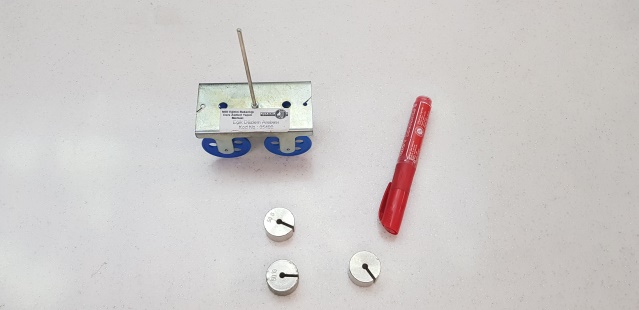 MATERIALS: 1- Mass kit. (3 pieces of 50 gr)2- Pen for markingMAKING EXPERIMENT:1-Do your experiment on a medium rough surface in the laboratory2- Move the car by applying a pushing force without putting any mass first and mark the place where it stops3- Mark the displacement distances by placing 50gr, 100gr, 150gr on the car in order and pushing it4-Compare the distances and discussRESULT:      Friction force is a type of force that occurs in the opposite direction of motion. When we put masses on our car, the weight of our car increased. As the weight increased, the amount of displacement of our car decreased.      Our experiment showed us that the friction force increases as the weight increases.PHOTOS: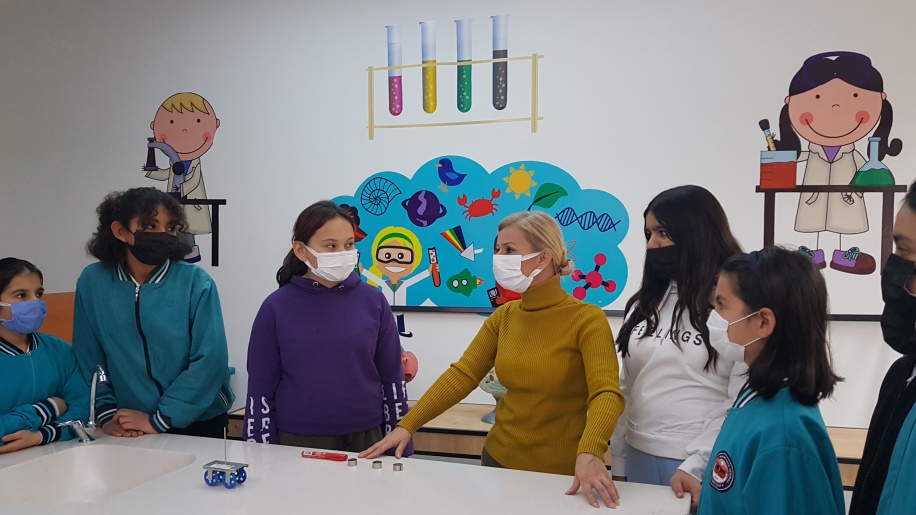 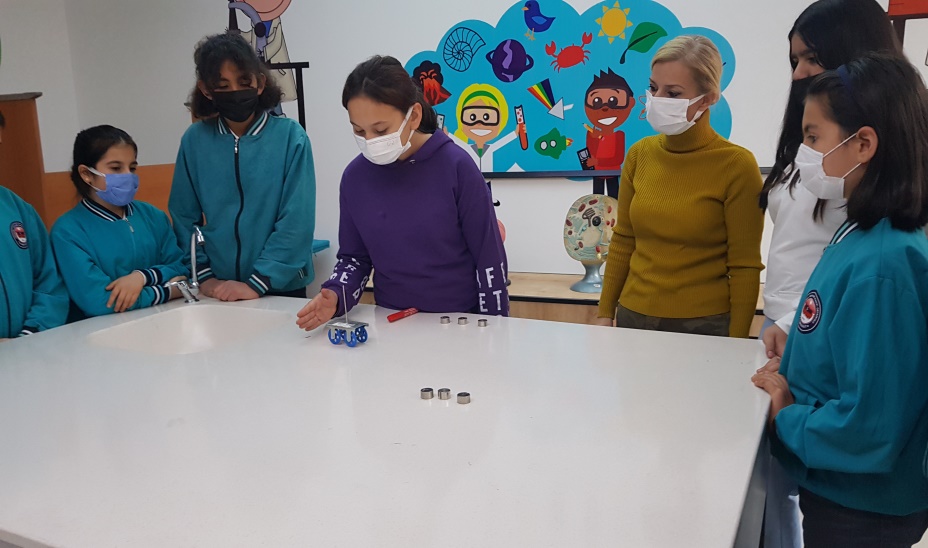 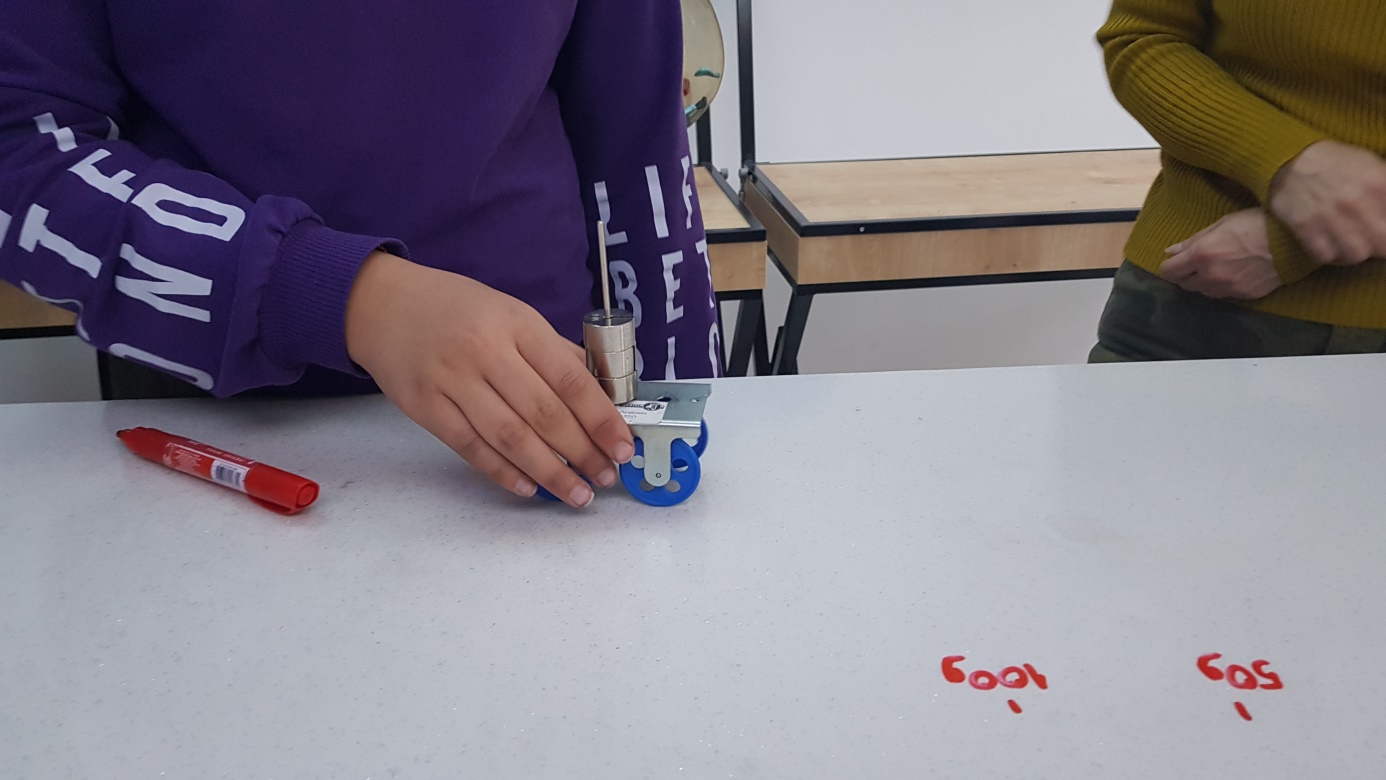 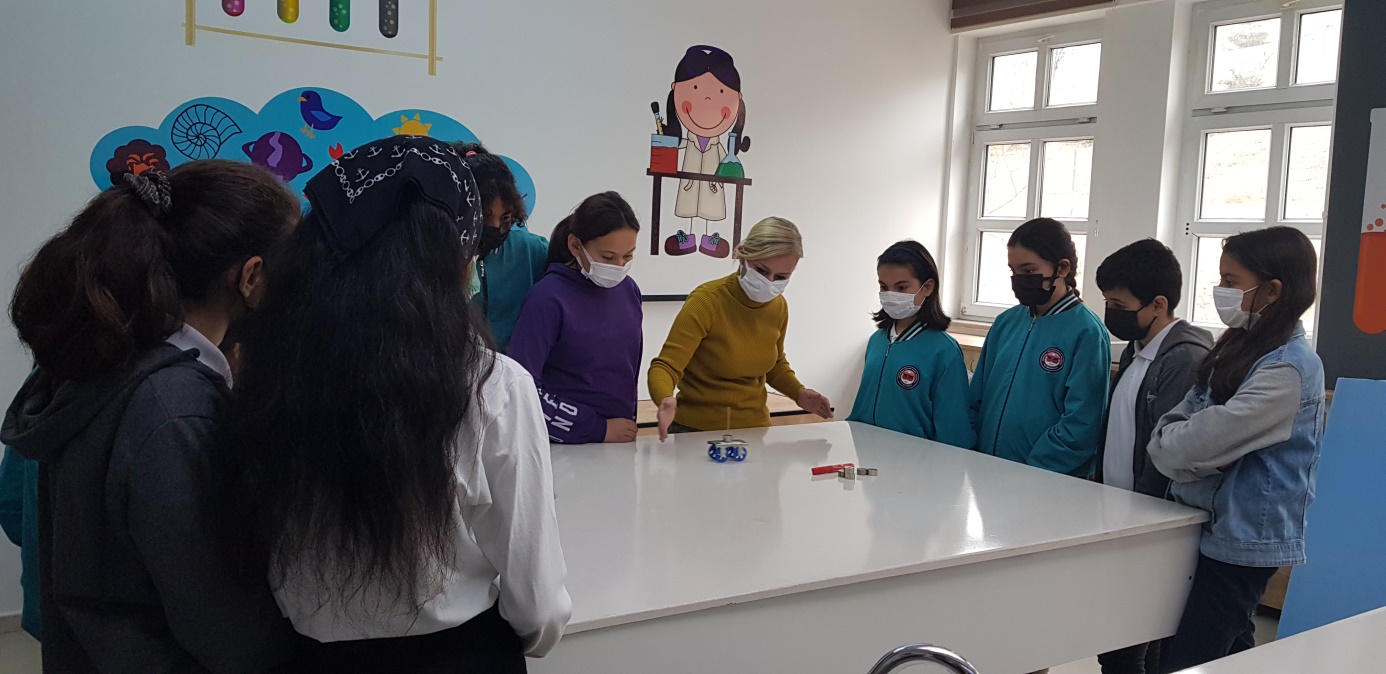 